vNAl(IT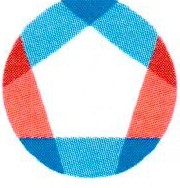 komunikační a informační technologie, s.p.Kodaňská 1441/46, 101 00 Praha 10 - VršoviceIČ 04767543 DIČ CZ04767543Zapsáno v obchodním rejstříku u Městského soudu v Praze, spisová značka A 77322ELOS Technologies s.r.o. Americká 525/23120 00 Praha 2 - Vinohrady DIČ: CZ28327691IČ:	28327691Objednáváme u Vás podle všeobecně platných ustanoveni občanského zákoníku a za podmínek uvedených v této objednávce a jejich příloháchVaše číslo:	65326Adresa dodávky: Sklad ředitelství Praha Kodaňská 1441/46 101 00 Praha 10Pol.	Materiál Objedn.množOznačeníJednotka	Cena za jedn. bez DPH	Cena celk. bez DPHNa základě smlouvy č. 2022/220 NAKIT uzavřené dne 21.11.2022 s vaší společností u vás objednáváme zajištění podpory Red Hat Enterprise Linux for SAP Applications, Premium pro ?ks licencí a Red Hat Enterprise Linux for SAP Applications, Standart pro 10ks na základě cenové nabídky č.1006.Platnost podpory na 3 roky od 3.6.2024 - 2.6.2027. Cena za 3 roky podpory činí 737 542,78 Kč bez DPH.Plnění bude realizováno v souladu s uvedenou smlouvou, způsobem tam upraveným a za tam stanovených obchodních podmínek.Celková hodnota CZK	737.542,78NAl{IT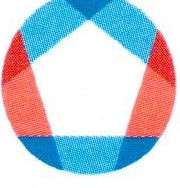 komunikační a informační technologie, s.p.Kodaňská 1441/46, 101 00 Praha 10 - VršoviceIČ 04767543 DIČ CZ04767543Zapsáno v obchodním rejstříku u Městského soudu v Praze, spisová značka A 77322ELOS Technologies s.r.o. Americká 525/23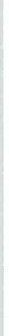 120 00 Praha 2 - VinohradyČísloObjednávky/datum3610004960 / 22.03.2024Odvol.ke kontrak. 5700002718Číslo smlouvy	RD 2022/220 NAKITSplatnost faktury dle smlouvy je 30 dnů od doručení objednateli.Cenu uveďte na potvrzení objednávky. Číslo objednávky uveďte jako referenci na faktuře. Faktury zasílejte na korespondenční adresu: Národní agentura pro komunikační a informační technologie, s.p. skenovací centrum, Kodaňská 1441/46, 101 00 Praha 10 - Vršovice, nebo v elektronické formě na adresu: xxx.V případě, že plnění dle této objednávky/smlouvy bude podléhat daňovému režimu podle § 92e zákona č. 235/2004 Sb., o DPH v platném znění, Národní agentura pro komunikační a informační technologie, s.p. prohlašuje, že je plátcem daně z přidané hodnoty a že činnosti, které jsou předmětem této objednávky/smlouvy použije pro svou ekonomickou činnost.Vzhledem k povinnosti uveřejňovat veškeré smlouvy v hodnotě nad 50 tis. Kč bez DPH v Registru smluv vyplývající ze zákona č. 340/2015 Sb., Vás žádáme o potvrzení objednávky, a to nejlépe zasláním skenu objednávky podepsané za Vaši stranu osobou k tomu oprávněnou tak, aby bylo prokazatelné uzavření smluvního vztahu. Uveřejnění v souladu se zákonem zajistí odběratel - Národní agentura pro komunikační a informační technologie, s.p.Podpis dodavatele:	Podpis odběratele:0001O 6184963009392.581,90Licence - podpora Jedn.výk.1,00392.581,9000020  6184963009Licence - podpora344.960,88Jedn.výk.1,00344.960,88